Informatīvais  par finanšu līdzekļu piešķiršanu bakteriālo iedegu izplatības uzraudzības un apkarošanas pasākuma plāna īstenošanai 2014.gadāIevads 	Zemkopības ministrija iesniedz izskatīšanai Ministru kabinetā informatīvo ziņojumu „Par finanšu līdzekļu piešķiršanu bakteriālo iedegu izplatības uzraudzības un apkarošanas pasākuma plāna īstenošanai 2014.gadā” (turpmāk – pasākumu plāns), lai informētu Ministru kabinetu par:	1) situāciju par kaitīgā organisma bakteriālās iedegas izplatīšanos Latvijas Republikas teritorijā un ar tās izplatību saistīto risku;	2) papildus nepieciešamo finansējumu pārbaužu veikšanai un paraugu ņemšanai:vietās, kur bakteriālās iedegas ir konstatētas 2013.gadā;buferzonā 3 km rādiusā ap vietām, kur bakteriālās iedegas ir konstatētas 2013.gadā;ģenētisko resursu kolekcijās.3) papildus nepieciešamo finansējumu noņemto paraugu testēšanai Nacionālajā fitosanitārajā laboratorijā;4) nepieciešamo finansējumu sabiedrības informēšanai par bakteriālās iedegas izplatību un buferzonās noteiktajiem ierobežojumiem.Zemkopības ministrija informē, ka naudas līdzekļi Valsts augu aizsardzības dienestam (turpmāk – dienests) nepieciešami no 2014.gada maija beigām vai jūnija, lai varētu iepirkt laboratorijas iekārtas un paraugu testēšanai nepieciešamos serumus un lai no jūniju būtu iespēja veikt pārbaudes un ņemt paraugus.Informācija par bakteriālo iedegu izplatīšanosAugu karantīnas organismi ir tādi kaitīgie organismi ar iespējamu ekonomisko ietekmi noteiktā teritorijā, kuri patlaban nav sastopami vai ir ierobežoti izplatīti attiecīgajā teritorijā un tiek aktīvi apkaroti.Augu karantīnas organisms bakteriālās iedegas Erwinia amylovora (turpmāk – bakteriālās iedegas) ir ļoti bīstama augļkoku slimība. Šī slimība var izraisīt postījumus līdz pat 80 % apjomā no augļu dārza stādījumiem. Inficētais augs agri vai vēlu aiziet bojā. Baktērija piemērotos apstākļos ātri izplatās un ir grūti ierobežojama.Saskaņā ar Augu aizsardzības likuma 12.panta otro daļu un 18.panta otrās daļas 3.punktu ir jāiznīcina gan bakteriālās iedegas, kas ir augu karantīnas organisms, gan ar šo slimību iespējami inficētie augi.Latvijai ir piešķirts aizsargājamās zonas statuss attiecībā uz bakteriālajām iedegām. Augus no aizsargājamās zonas bez ierobežojumiem var izplatīt Eiropas Savienībā, tādējādi veicinot Latvijas uzņēmējdarbības (stādaudzēšanas, augļkoku komercdārzu ierīkošanu) attīstību, bet augu ievešanai aizsargājamā zonā ir noteiktas stingrākas prasības, kā arī tiek veiktas regulāras pārbaudes un pasākumi, lai šis organisms neieviestos šajā teritorijā. Laikus nekonstatētas bakteriālās iedegas var izplatīties, tā radot zaudējumus gan uzņēmējiem, gan sabiedrībai kopumā, jo vienīgais fitosanitārais pasākums ir inficēto koku un to tuvumā augošo saimniekaugu iznīcināšana sadedzinot.Inficēties ar bakteriālajām iedegām var ābeles (Malus), bumbieres (Pyrus), vilkābeles (Crataegus), pīlādži (Sorbus), klintenes (Cotoneaster), cidonijas (Cydonia), krūmcidonijas (Chaenomeles), korintes (Amelanchier), eriobotrijas (Eriobotrya) un ugunsērkšķi (Pyracantha) (turpmāk – saimniekaugs). Pārsvarā tās ir Latvijas augļkopībai nozīmīgas augu sugas. Lai pārbaudītu, vai Latvijā ir sastopamas bakteriālās iedegas, dienests, ievērojot savu darbības stratēģiju, kā arī piešķirto valsts dotāciju, kopš 1998.gada veic bakteriālo iedegu oficiālo monitoringu visā Latvijas teritorijā dažādās šīs slimības saimniekaugu audzēšanas un augšanas vietās – augļu koku un dekoratīvo augu stādaudzētavās, komercdārzos, piemājas dārzos, pamestos dārzos, apstādījumos – un savvaļā augošiem augiem. Bakteriālās iedegas Latvijā pirmo reizi tika konstatētas 2007.gada jūlijā, kad tika atklāti 26 šīs slimības perēkļi Zemgales, Rīgas, Latgales un Dienvidkurzemes reģionā. Visplašāk bakteriālās iedegas bija izplatītas Zemgalē. Pirmais šī augu karantīnas organisma perēklis tika atklāts 30 km no Lietuvas robežas Jelgavas rajona Staļģenē, kur bija inficēti 67 piemājas dārzos augošie bakteriālo iedegu saimniekaugi. Pēc tam tika veiktas ļoti intensīvas pārbaudes visā Latvijas teritorijā, kopā 2490 pārbaudēs apsekojot 2342 dažādas saimniekaugu augšanas un audzēšanas vietas – komercdārzus, ražojošos dārzus, piemājas dārzus, apstādījumus, parkus, kā arī savvaļā augošos saimniekaugus. Pārbaudes tika veiktas arī stādaudzētavās, kurās audzē stādīšanai paredzētos bakteriālo iedegu saimniekaugus. Kopš tā laika pārbaudes notiek regulāri. Tāpat dienests veic uzraudzības pārbaudes bakteriālo iedegu perēkļos, kā arī buferzonā trīs kilometru rādiusā ap tiem. Ātrā rīcība slimības konstatēšanas gadā (2007.), intensīvās pārbaudes un stingrie piemērotie fitosanitārie pasākumi turpmākajos gados ir ļāvuši krietni samazināt konstatēto jauno perēkļu skaitu.Dati par veiktajām pārbaudēm visā Latvijas teritorijā augļu koku un dekoratīvo augu stādaudzētavās, komercdārzos, piemājas dārzos, pamestos dārzos, apstādījumos un savvaļā augošiem augiem doti 2.1. tabulā.2.1. tabulaVeikto pārbaužu skaits un noņemto paraugu skaits 2007.–2013. gadāInformācija par bakteriālo iedegu apkarošanuDienests, veicot ikgadējo monitoringu dažādās bakteriālās iedegas saimniekaugu audzēšanas un augšanas vietās, ņem paraugus un, atklājot bakteriālās iedegas, piemēro atbilstošus fitosanitāros pasākumus saskaņā ar Ministru kabineta  noteikumu Nr.575 „Bakteriālās iedegas apkarošanas un izplatības ierobežošanas kārtība” (turpmāk – noteikumi Nr.575) prasībām. Stādaudzētavas, kurās audzē stādīšanai paredzētos bakteriālo iedegu saimniekaugus, tiek pārbaudītas vismaz divas reizes: vienu reizi veģetācijas periodā, otru – pirms stādu izplatīšanas. Stādaudzētavās paraugu ņemšanu bakteriālās iedegas latentās formas atklāšanai notiek saskaņā ar noteikumiem Nr.575. Bakteriālo iedegu plašākas izplatīšanās vai ieviešanās novēršanai ir svarīgi laikus konstatēt perēkļus un iznīcināt inficētos un iespējami inficētos saimniekaugus. Saskaņā ar noteikumiem Nr.575 bakteriālās iedegas perēkļos tika noteikti fitosanitārie pasākumi – inficēto augu, augu ar bakteriālās iedegas simptomiem un saimniekaugu iznīcināšana pēc noteiktas shēmas. Piemājas dārzos tika noteikta visu saimniekaugu iznīcināšana 10 m rādiusā no inficētā auga vai auga ar bakteriālās iedegas simptomiem. Komercdārzos (ābelēm ar vairāk nekā 600 augiem uz ha, bumbierēm ar vairāk nekā 500 augiem uz ha) iznīcināšanai tika pakļauti vismaz divi nākamie saimniekaugi uz abām pusēm no inficētā auga vai ar auga ar bakteriālās iedegas simptomiem, bet ne mazāk kā 5 m uz abām pusēm no inficētā auga vai auga ar simptomiem rindā. Perēkļos un buferzonā tika noteikts aizliegums bišu stropu pārvietošanai no organisma perēkļa vai buferzonas un bišu stropu ievešanai organisma perēklī vai buferzonā laikposmā, kas sākas ar saimniekauga ziedēšanas sākumu un beidzas vismaz divas nedēļas pēc saimniekauga ziedēšanas beigām. Perēkļi un buferzonasNosakot inficēto saimniekaugu vietu par perēkli, ap to 3 km rādiusā nosaka arī buferzonu. Perēkļos pārbaudes veic reizi mēnesī trīs mēnešu periodā – jūnijā, jūlijā, augustā –, lai noteiktu, vai piemērotie fitosanitārie pasākumi ir bijuši pietiekami efektīvi un vai organisms nav izplatījies tālāk, t. i., vai nav inficējušies citi šajā vietā augošie bakteriālo iedegu saimniekaugi. Pārbaudēs tiek noņemti paraugi ar vizuālām slimības pazīmēm. Ja perēklī bakteriālās iedegas nav konstatētas divus gadus pēc kārtas, tur tiek atcelti piemērotie fitosanitārie pasākumi.Buferzonu apseko, pārbaudot bakteriālo iedegu saimniekaugus. Katrā buferzonā veic noteikto pārbaužu skaitu katru mēnesī no jūnija sākuma līdz augusta beigām atkarībā no tā, vai perēklis ir privātmāju teritorija un vai to tuvumā atrodas komercdārzs vai stādaudzētava. Ja netiek konstatēti bakteriālo iedegu simptomi, paraugi netiek ņemti. Pārbaudē obligāti ietver 1 km rādiusā no perēkļa esošos ražojošos dārzus, stādaudzētavas un komercdārzus. 		3.2.tabulaVeikto pārbaužu skaits un noņemto paraugu skaits perēkļos un buferzonās 2007.–2013. gadāIzplatības risksStādaudzētavas tiek uzskatītas par vislielākā riska uzraudzības objektu, jo, stādaudzētavām pārdodot inficētus stādus, augu karantīnas organisms var izplatīties lielā attālumā, tāpēc tās tiek intensīvi kontrolētas.Tā kā 2007.gadā bakteriālās iedegas bija konstatētas arī dārzā, kurā aug saimniekaugu ģenētisko resursu kolekcija, tad 2008.gadā īpaša uzmanība tika pievērsta pārbaudēm bakteriālās iedegas saimniekaugu genofondos, kas tālāk tiek izmantoti jaunu šķirņu selekcijai un kolekcijas uzturēšanai – APP „Latvijas Valsts augļkopības institūts” un AS „ Pūres Dārzkopības izmēģinājumu stacija” (Pūres DIS). Šajās ģenētisko resursu kolekcijās 2008.gadā veiktas divu veidu pārbaudes:pārbaude pavasarī, ņemot paraugus slimības latentās formas noteikšanai;pārbaudes veģetācijas periodā, veicot vizuālas pārbaudes un ņemot paraugus no simptomātiskiem augiem. 2008.gadā ģenētisko resursu kolekcijās veiktajās pārbaudēs slimība netika konstatēta. Ģenētisko resursu kolekcijās pārbaudes tika veiktas arī turpmākajos gados, noņemot paraugus tikai ar bakteriālās iedegas simptomiem. 3.3.tabulaVeikto pārbaužu skaits ģenētisko resursu kolekcijāsJa blakus stādaudzētavai vai ģenētisko resursu kolekcijai atrodas ražojošie stādījumi vai saimniekaugu apstādījumi, arī tos pārbauda vizuāli.2013.gadā bija piemēroti apstākļi bakteriālās iedegas attīstībai. Slimībai ir raksturīga slēptā jeb latentā forma, kad vizuālās pazīmes nav redzamas, lai gan baktērija jau iekļuvusi augā, tāpēc ir svarīgi palielināt pārbaužu skaitu ģenētisko resursu kolekcijās un, veicot pārbaudes, noņemt paraugus bakteriālās iedegas latentās formas noteikšanai.Citu valstu pieredze liecina, ka bakteriālās iedegas uzliesmojumi atkārtojas periodiski ik pēc 7–10 gadiem.2013.gadā astoņos gadījumos tika atklātas bakteriālas iedegas Zemgalē, Kurzemē un Rīgā (skat. 3.1. attēlu)3.1.attēls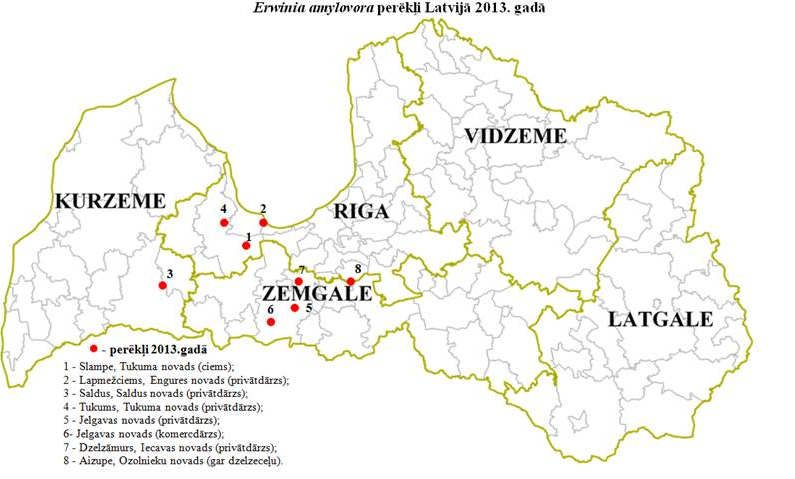 Priekšlikumi turpmākai rīcībaiIevērojot esošo situāciju Latvijā, var secināt, ka bakteriālās iedegas ir izplatītas reģionos, kurās aktīvi tiek audzēti saimniekaugi. Daudz augļu koku komercdārzu ir Zemgales un Rīgas reģionā, kur ir arī liels to augļu koku un dekoratīvo stādaudzētavu īpatsvars, kurās audzē bakteriālās iedegas saimniekaugus, turklāt šajos reģionos atrodas valstij nozīmīgie botāniskie dārzi un divi saimniekaugu genofondi. Tāpēc valstiski svarīgi ir veikt pārbaudes 2013.gada perēkļu buferzonās bakteriālās iedegas izplatības noteikšanai un laikus apkarot, ja tā konstatēta, tādējādi saglabājot vienu no nozīmīgām lauksaimniecības nozarēm – augļkopību, kā arī novēršot būtisku ietekmi uz apkārtējo vidi un privātpersonu īpašumu, jo bakteriālās iedegas saimniekaugi ir izplatīti pilsētu un to parku apstādījumos, kā arī piemājas dārzos. Daļa no perēkļiem tika konstatēti laikā no 19.augusta līdz 19.septembrim, kad gaisa temperatūra diennaktī bija nokritusi zemāk par 18 grādiem. Šādas temperatūras pārmaiņas, ievērojot baktērijas bioloģiskās īpašības, samazina iespējas noteikt baktērijas klātbūtni paraugā. Tāpēc bakteriālās iedegas izplatības noteikšanai netika veiktas pārbaudes ar paraugu noņemšanu ap šīm perēkļa vietām. Lai apzinātu situāciju 2013.gadā konstatētajos perēkļos un buferzonās, ir nepieciešams veikt papildu pārbaudes bakteriālo iedegu izplatības noteikšanai, t.i., vai nav inficējušies citi šajā vietā un apkārtnē augošie bakteriālo iedegu saimniekaugi. Bakteriālo iedegu izplatības noteikšanai metodiski ir jāpārbauda visas saimniekaugu augšanas vietas 3 km rādiusā (buferzonā) no perēkļa – virzienā no perēkļa uz buferzonas malu, tādējādi nosakot bakteriālās iedegas izplatības areālu. Tāpat ir nepieciešams pārliecināties, vai 2013.gadā piemērotie fitosanitārie pasākumi ir bijuši pietiekami efektīvi. Perēklī vizuālā pārbaude jāveic reizi mēnesī – no maija līdz augusta sākumam. Maijā ņem paraugus bez pazīmēm, bet, ja ir redzami simptomi, jāņem arī paraugs. Periodā no jūnija līdz augustam jāņem paraugi ar simptomiem. Katrā buferzonā pārbaudes jāveic no maija līdz augusta beigām, ņemot paraugus tikai ar simptomiem. Tā kā bakteriālās iedegas galvenokārt tikušas konstatētas periodā no 19.augusta līdz 19.septembrim, kā arī trīs to perēkļi atrodas novadu centros, divi – pagasta centrā, kur ir daudz privāto īpašumu, kuros aug bakteriālās iedegas saimniekaugi, viens perēklis – komercdārzā, viens – nelielā attālumā no komercdārza un viens – apdzīvotā vietā, kur ir vairākas mājas ar bakteriālās iedegas saimniekaugiem, tika izstrādāts apsekojumu plāns bakteriālās iedegas izplatības noteikšanai:Novadu centros, ap perēkļiem, pārbaudes tiek veiktas 30, 30–150, 150–525, 525–1500 un 1500–3000 metru zonā. 30 metru zonā 6 pārbaudes tiek veiktas maijā un 6 pārbaudes augustā, 30–150 metru zonā tiek veiktas 8 pārbaudes jūnijā–jūlijā un 8 pārbaudes jūlijā–augustā, 150–525 metru zonā tiek veiktas 4 pārbaudes jūnijā–jūlijā un 8 pārbaudes jūlijā–augustā, 525–3000 metru zonā tiek veiktas 22 pārbaudes jūnijā–jūlijā un 22 pārbaudes jūlij–/augustā. Slampē esošo perēkļu buferzonā laikā no maija līdz augusta beigām tiek veiktas 15 pārbaudes jūnijā–jūlijā un 15 pārbaudes jūlijā–augustā.Buferzonā perēklim, kas atrodas īpašumā nelielā attālumā no komercdārza, tiek veiktas 25 pārbaudes: 13 pārbaudes jūnijā–jūlijā un 12 pārbaudes jūlijā–augustā.Komercdārza buferzonā 30–1500 metru zonā tiek veiktas 20 pārbaudes jūnijā–jūlijā un 15 pārbaudes jūlijā–augustā. 1500–3000 metru zonā tiek veiktas 10 pārbaudes jūnijā–jūlijā un 10 pārbaudes jūlijā–augustā.Lapmežciemā esoša perēkļa buferzonā 30 metru zonā tiek veiktas 6 pārbaudes maijā un 6 pārbaudes augustā, 30–150 metru zonā tiek veiktas 8 pārbaudes jūnijā–jūlijā un 8 pārbaudes jūlijā–augustā, 150–3000 metru zonā tiek veiktas 15 pārbaudes jūnijā–jūlijā un 15 pārbaudes jūlijā–augustā. Dzelzāmurā esoša perēkļa buferzonā 30 metru zonā tiek veiktas 8 pārbaudes maijā, 30–3000 metru zonā tiek veiktas 14 pārbaudes jūnijā–jūlijā un 14 pārbaudes jūlijā–augustā. Paraugs galvenokārt tiek noņemts ar pazīmēm, tāpēc tiek plānots noņemt apmēram vienu paraugu divām pārbaudēm.Tiek pārbaudītas pēc iespējas dažādākas saimniekaugu sugas, pēc iespējas dažādākās vietās – ceļmalās, apstādījumos, piemājas dārzos, savvaļā augošu augu platībās. Genofondos šogad ir paredzēts veikt pārbaudes, ņemot paraugus pēc nejaušas izvēles principa, vidēji no katra desmitā koka, kas aug ģenētisko resursu kolekcijās, un citiem saimniekaugiem, kas atrodas APP „Latvijas Valsts augļkopības institūts” un AS „ Pūres Dārzkopības izmēģinājumu stacija” (Pūres DIS) teritorijās un tās tuvākajā apkārtnē. Genofondu pārbaudēm plānotas 36 pārbaudes, ņemot vērā platības, kurās aug genofonda ābeles un bumbieres.2014.gadā saskaņā ar dienesta apstiprināto uzraudzības plānu, kas sagatavots, ievērojot dienestam pieejamos budžeta līdzekļus, un Vadlīnijas kontroļu plānošanai un veikšanai, plānotas pārbaudes vietās, par kurām pieņemti lēmumi par fitosanitāro pasākumu piemērošanu. Pārbaudes plānotas reizi sezonā (jūnijā–augustā), t.i., 17 pārbaudes. Šajos lēmumos noteiktajās buferzonās veic vienu pārbaudi mēnesī (jūnijā–augustā), kopā 51 pārbaudi. Genofondam plānotas 28 pārbaudes. 2013.gadā konstatētajos perēkļos un buferzonās nepieciešamās pārbaudes bakteriālo iedegu izplatības noteikšanai nav iekļautas 2014.gada dienesta apstiprinātajā uzraudzības plānā, jo lielākā daļa no perēkļiem tika konstatēti laikā no 19.augusta līdz 19.septembrim, kad budžeta projekta pieprasījums 2014.gadam jau bija iesniegts un noteikti atbilstoši rezultatīvie rādītāji.4.1.tabulā ir doti dati par pārbaužu un noņemamo paraugu skaitu bakteriālo iedegu monitoringam visā Latvijas teritorijā augļu koku un dekoratīvo augu stādaudzētavās, komercdārzos, piemājas dārzos, pamestos dārzos, apstādījumos un savvaļā augošu augu platībās, ģenētisko resursu kolekcijās, bakteriālās iedegas perēkļos un buferzonās. Papildus nepieciešamo pārbaužu un paraugu skaits norādīts tikai monitoringam bakteriālas iedegas izplatības noteikšanai 2013.gadā atklāto perēkļu buferzonās.4.1.tabulaErwinia amylovora pārbaužu un paraugu skaits monitoringam Latvijā4.2 tabulā ir doti dati par to pārbaužu un noņemamo paraugu skaitu, kuru izmaksas tiek segtas no valsts budžeta 2014.gadam, kā arī par to pārbaužu un paraugu skaitu, kuru veikšanai un noņemšanai nepieciešami papildu līdzekļi, ņemot vērā konstatēto bakteriālās iedegas izplatību 2013.gadā laikā no19.augusta līdz 19.septembrim. Tā kā bakteriālā iedega 2013.gadā konstatēta Tukuma novadā, kurā atrodas arī viens no diviem augļukoku genofondiem Latvijā, un citu valstu pieredze liecina, ka bakteriālās iedegas uzliesmojumi atkārtojas periodiski un iepriekšējās genofondu pārbaudes ar paraugu ņemšanu bakteriālās iedegas latentās formas noteikšanai notika 2008.gadā, būtiski ir palielināt pārbaužu skaitu ģenētisko resursu kolekcijās un, veicot pārbaudes, noņemt paraugus bakteriālās iedegas latentās formas noteikšanai, lai nodrošinātu augļkoku genofonda ilgtspējīgu attīstību.4.2.tabulaErwinia amylovora pārbaužu un paraugu skaits 2014.gadāLai nepieļautu slimības izplatību, ir svarīgi laikus konstatēt bakteriālās iedegas perēkļus un iznīcināt inficētos un iespējami inficētos saimniekaugus. Tāpēc svarīgi, lai informācija būtu pieejama ikvienam.Lai sabiedrība – gan stādaudzētavu un komercdārzu īpašnieki, gan piemājas dārzu īpašnieki, gan pašvaldību darbinieki – būtu informēta par bakteriālajām iedegām, to saimniekaugiem, slimības pazīmēm, slimības izplatību un ierobežošanas pasākumiem, nepieciešams izplatīt informatīvās lapas, izvietot plakātus pašvaldībās, kā arī sniegt attiecīgus paziņojumus sociālajos tīklos.5. Nepieciešamā finansējuma aprēķins bakteriālo iedegu izplatības noteikšanai perēkļos, buferzonas un genofondā pievienots informatīvā ziņojuma pielikumā. 	Pasākuma plāna īstenošanai nepieciešami 25 702 euro, lai nodrošinātu bakteriālo iedegu izplatības noteikšanu, veicot pārbaudes perēkļos, buferzonā un genofondos. 	Pasākuma plāna īstenošanai nepieciešamo pakalpojumu, materiālu un darba vienību apjoms plānots, lai izpildītu pasākuma plāna mērķi – nodrošinātu bakteriālo iedegu izplatības noteikšanu, veicot pārbaudes perēkļos, buferzonās un genofondos. 	Dienests plāno:	1) veikt papildu pārbaudes perēkļos, buferzonās un genofondos;	2) veikt papildu paraugu testēšanu Nacionālajā fitosanitārajā laboratorijā;3) informēt sabiedrību par bakteriālās iedegas izplatību un buferzonās noteiktajiem ierobežojumiem;4) samaksāt par papildu darbu 12 dienesta inspektoriem un astoņiem Nacionālās fitosanitārās laboratorijas darbiniekiem triju mēnešu periodā.Atlīdzības, sabiedrības informēšanas pakalpojumu, degvielas, materiālu, reaģentu iepirkumu aprēķins ir dots pielikumā.Zemkopības ministrs						J.Dūklavs2014.06.26. 15:252599K.Kjago67027098, Kristīne.Kjago@zm.gov.lvNr.p.k.2007.2008.2009.2010.2011.2012.2013.1.Pārbaužu skaits278687271594573296610852.Pārbaudīto vietu skaits244560662974668580710273.Paraugu skaits10855833954924164005854.Perēkļu skaits265321082007.2008.2009.2010.2011.2012.2013.Pārbaužu skaits perēkļos un buferzonā19161962623918173191Pārbaudīto vietu skaits perēkļos un buferzonā11251958812611963182Paraugu skaits perēkļos un buferzonā10853034231121154      Gads Darbs 2007.2008.2009.2010.2011.2012.2013.Pārbaužu skaits ģenētisko resursu kolekcijāsNav atsevišķu datu 531716171620Paraugu skaits ģenētisko resursu kolekcijāsNav atsevišķu datu10579162555GadsKopāKopāPapildus perēkļos, buferzonās, genofondosPapildus perēkļos, buferzonās, genofondosvisas bakteriālo iedegu pārbaudes atbilstoši budžetamvisi bakteriālo iedegu paraugi atbilstoši budžetamnepieciešamais pārbaužu skaitsnepieciešamais paraugu skaits 2013.1296644xx2014.11591071450219Pārbaužu skaitsPārbaužu skaitsPārbaužu skaitsParaugu skaitsParaugu skaitsParaugu skaitsDarbībasParedzētas NepieciešamasPapilduParedzētas NepieciešamasPapilduVeikt pārbaudes Erwinia amylovora perēkļos17513492617Veikt pārbaudes Erwinia amylovora perēkļos17513492617Veikt pārbaudes buferzonā 3 km rādiusā ap Erwinia amylovora perēkļiem5145940826228202Veikt pārbaudes buferzonā 3 km rādiusā ap Erwinia amylovora perēkļiem5145940826228202Veikt genofonda pārbaudes (paraugi bez Erwinia amylovora simptomiem)283685005000Veikt genofonda pārbaudes (paraugi bez Erwinia amylovora simptomiem)283685005000Veikt genofonda pārbaudes (paraugi bez Erwinia amylovora simptomiem)283685005000Veikt genofonda pārbaudes (paraugi bez Erwinia amylovora simptomiem)283685005000KOPĀ96546450535754219